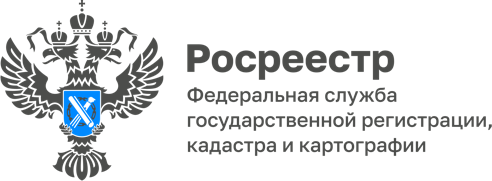 Ярославский Росреестр реализует проект «Земля для стройки»В текущем году Оперативным штабом для проведения анализа эффективности использования земельных участков и определения возможности вовлечения их в оборот в целях жилищного строительства на территории Ярославской области, созданным на базе Управления, продолжена работа по выявлению земельных участков и территорий, имеющих потенциал вовлечения для жилищного строительства.В 1 квартале 2023 года состоялось три заседания оперативного штаба, на которых принято решение о включении 207 земельных участков в перечень земельных участков и территорий, которые могут быть вовлечены под жилищное строительство. Указанные участки расположены на территории практически всех муниципальных образований Ярославской области, их общая площадь составляет более 76 га. Границы данных участков установлены в соответствии с требованиями законодательства и внесены в Единый государственный реестр недвижимости. Сведения о выявленных земельных участках размещены в сервисе «Земля для стройки» на Публичной кадастровой карте.Всего на данный момент на территории Ярославской области выявлено 157 земельных участков с возможным использованием под индивидуальное жилищное строительство и 115 участков и территорий для строительства многоквартирных домов общей площадью более 238 га.К концу текущего года планируется достичь плановый показатель, установленный распоряжением Росреестра от 25.11.2022 № Р/0333 «Об организации выполнения работ по выявлению земельных участков и территорий, возможных для вовлечения в оборот в целях жилищного строительства», в 803,52 га.Анализ эффективности использования земельных участков проводится на постоянной основе в рамках соглашения, заключенного между Росреестром и Правительством Ярославской области в целях реализации проекта «Жильё и городская среда». Согласно данному соглашению стороны организуют обмен сведениями о земельных участках, направленный на развитие экономики региона в интересах граждан и бизнеса.«Целью проводимой работы является организация оперативного взаимодействия органов власти по выявлению неэффективно используемых земельных участков, незастроенных земель и территорий в регионе, которые могут быть в дальнейшем вовлечены в оборот для жилищного строительства, что повысит эффективность управления землей и недвижимостью на территории Ярославской области и поможет инвестиционному развитию региона», - подчеркнула руководитель Управления Елена Галеева.